Praktická úloha – poznávání ovoce – řešeníZadání: Doplňte název a skupinu ovoce k daným obrázkům1.)Hruška – Jádrové ovoce 
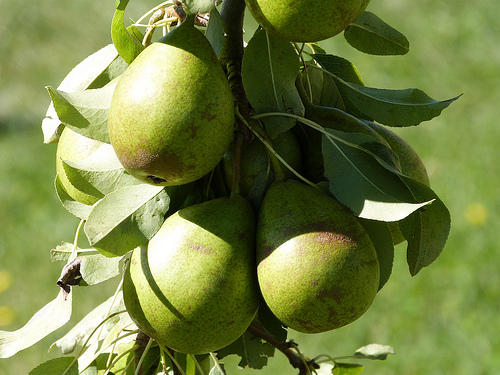 2.)Broskve – Peckové ovoce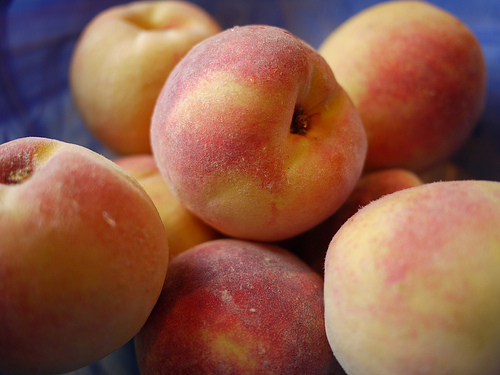 3.) Kdoule – Jádrové ovoce
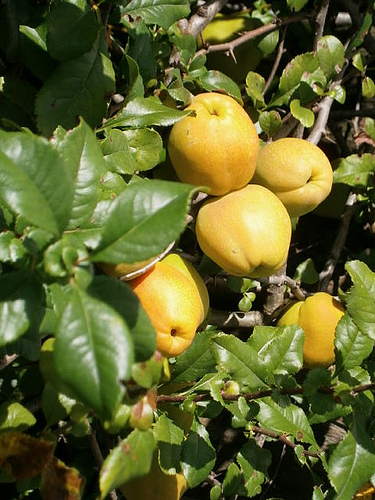 4.)Švestky – Peckové ovoce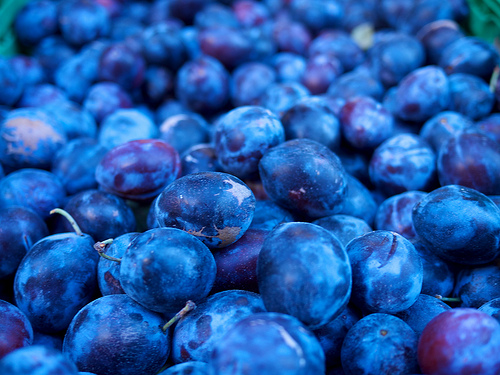 5.)Borůvky – Bobulové ovoce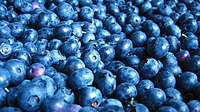 6.) Ananas – Ostatní ovoce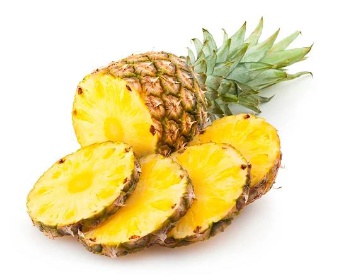 7.)Pomeranč – Citrusové ovoce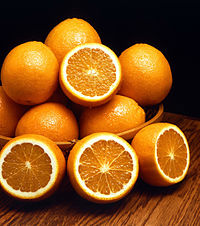 8.)Banán – Ostatní ovoce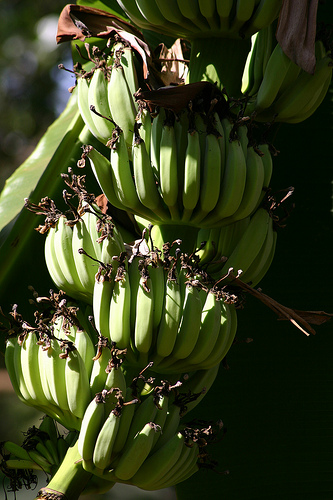 9.)Vlašské ořechy – Skořápkové ovoce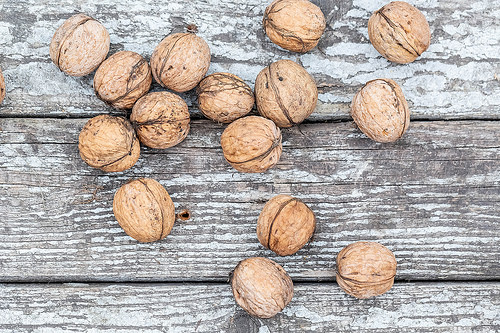 10.)Šípky – Bobulové ovoce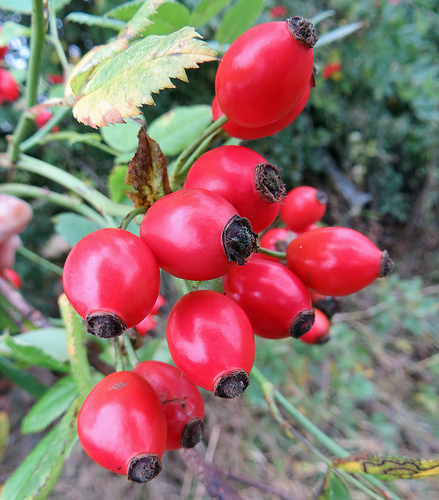 11.)Jablko – Jádrové ovoce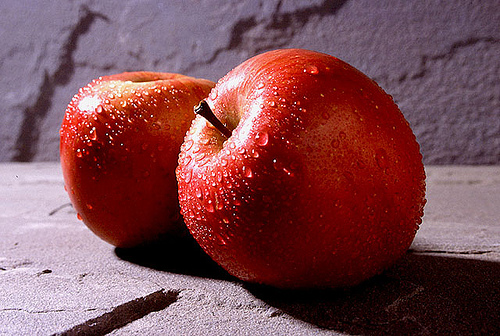 